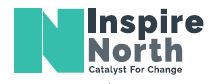 Feedback Policy and ProcedureThis policy applies to all organisations within the Inspire North Group including Community Links and FoundationThis policy is in-line with the Housing OmbudsmanWhere we use the term Client this refers to any service user whether client or tenant1.0     Introduction1.1	Inspire North welcomes feedback about its services and employees from current clients, prospective clients, clients who have moved on in the past 6 months, their families, friends or carers, organisations and individuals who come into contact with us, our services, or work in partnership with us. 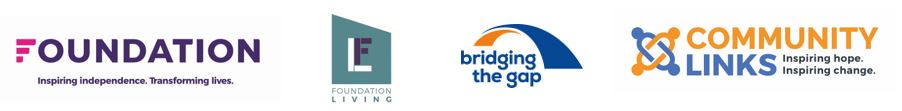 1.2	We are committed to providing a high-quality service to everyone we work with. In order to do this, we need feedback about our services whether good or bad.1.3	We aim to resolve any concerns or complaints efficiently, effectively and with a consistent approach. Sometimes we can put things right; sometimes we can only explain ourselves and apologise.  But we do want to learn from our mistakes and continue to improve our services. 1.4	We understand that many people do not see the point in complaining fearing that they will not be listened to or suffer a detriment so we expect all our employees to respond positively to concerns or complaints, taking time to listen to issues and not to respond defensively. We hope that this helps create an environment where it feels safe and acceptable to raise a complaint or concern.1.5	This policy and procedure is not intended for use by employees who should use our Grievance or Whistleblowing procedures. 1.6	Clients and stakeholders should be made aware of how they can make a complaint, compliment or raise a concern and our leaflet (appendix b) should be made available within services. We should also share them via email or post when requested.1.7	Accessibility: We can make the complaints leaflet available in a variety of alternative formats e.g. large print, other languages etc. 1.8	Feedback, whether concerns, complaints or compliments can be made in a variety of ways including:Face-to-faceBy letterBy completing our Feedback Form (see appendix A) which is also available to download or print off from our websitesBy telephone (see websites for service phone numbers)By email info@inspirenorth.co.ukBy using the electronic complaints forms on our websites:www.communitylinks.co.ukwww.foundationuk.orgwww.inspirenorth.co.uk1.9	Social Media – our preference is for people to log any feedback via our websites however we are aware that some feedback may be received via media channels such as Twitter or Facebook. If the feedback is a concern or complaint, this will be logged via our formal feedback procedure and will follow the process contained within this policy. 1.10 	Satisfaction is determined by a series of questions and answers. These can be answered via:Face-to-face (by speaking with your worker)Our Client Satisfaction Form which can be found online here: https://www.inspirenorth.co.uk/have-your-say/ A paper version of the form – you can request this from your worker.1.11	Complaints and incidents may take place alongside each other. All incidents should be dealt with as per the Management of Serious Incidents Policy and recorded via Datix. Satisfaction, Compliments and Suggestions for Improvement2.1     Satisfaction questionnaires can be used to identify areas of good practice and areas requiring improvement based on the feedback from our clients. These can be completed throughout the year and will be reported on quarterly to our Operations and Development Sub Committee. This will include whether we have met our Group KPI of 95% client satisfaction. Areas for improvement identified from client feedback will help guide future quality initiatives. 2.2      It is great to receive compliments, even better if they are in writing.Compliments can be given direct to a worker, manager or any employee of the service. We will ensure they get passed on to the relevant employee/service.  2.2	When a compliment is received, we should ask the person whether they would be happy for us to use this in future reports. 2.3	We welcome any suggestions for improvements to services. We will consider any reasonable idea and if you have supplied your contact details, we will contact you to let you know if we have been able to act on your suggestion or not. 3.	ComplaintsOur Standards for Handling Complaints3.1	We will treat all complaints seriously.3.2	We will treat the complainant with courtesy and fairness at all times. We would hope they in turn will be courteous and fair in their dealings with our employees at all times.3.3	We will treat complaints in confidence however, it is likely that in order to fully investigate a complaint the details will need to be shared with relevant employees or organisations we work in partnership with. 3.4	At any stage, the person who has made the complaint (the complainant) can have support from a friend, carer or agency (e.g. advocate). If the complainant requires support to arrange this, the worker or service manager can provide details of advocacy organisations. Interpreters can also be arranged if required. 3.5	If a complaint alleges harassment or abuse, the response will follow procedures as set out in our Safeguarding policies.We aim to complete all complaint investigations within 10 working days from receipt of a complaint. This timeframe is in line with the Housing Ombudsman requirements. If there is a possibility that the investigation may be delayed, we will inform the complainant along with the reason for the delay. The extension should be due to a good reason and not exceed a further 10 working days.Examples of a “good reason” for an extension includes:a delay by a third party in providing information, over which Inspire North has no control;requiring further time to undertake interviews or to meet with the complainant;needing longer to acquire all the information required from multiple sources to enable the Investigating Officer to properly investigate a complex case.4.0     The complaints process 4.1	When making a complaint, we recommend the complainant includes the following information:Name (we can accept anonymous complaints however this removes the ability for us to respond directly to the complainant);Contact details including address, email and phone number;The service, employee and/or issue the complaint relates to;The details of the complaint, including any supporting documents. If there is a number of issues it is useful to list these so we can ensure we investigate each issue raised. The preferred outcome to the complaint; andThe preferred way to contact the complainant.We do have a feedback form (see appendix a) which can be used which helps ensure we capture all the information required. Stages of a complaintDue to the complex nature of Inspire North’s business which ranges from mental health to housing we have a 3-stage complaint process. The stages are as follows:Stage 1 – Investigating Officer: Project or Service Manager We will always aim to resolve complaints at this initial stage. If the complaint is in relation to a project or service manager, the complaint will be allocated to an Operational Manager.Stage 2 – Investigating Officer: Operational Manager or DirectorIf the complainant feels the Stage 1 investigation has not considered all the relevant information, or they are dissatisfied with the outcome, they can ask for their complaint to be escalated to Stage 2. This request should be made within 10 working days of receiving the response at Stage 1.Stage 3 – Chief Executive (with option of a Client Panel)If the complainant still feels the investigation has not considered all the relevant information, or are dissatisfied with the outcome at Stage 2, they can refer request to have their complaint reviewed by the Chief Executive. This request should be made within 10 working days of receiving the Stage 2 response.As part of this, the complainant can request to have their complaint reviewed by a Client Panel. If the Investigating Officer for any stage of complaint is unable to carry out an investigation there may be a need to appoint a similar-level, or more senior deputy. For example, if a Service Manager is on sick leave, we will look to appoint a deputy to avoid a delay in responding and investigating a complaint.4.2.5   Each complaint will go through the process of:AssessAcknowledgeInvestigateRespondNotifyLearning4.2.6	All complaints (along with concerns and compliments) should be input into Datix. There is a User Guide on the Intranet which guides you through each step of this process.Stage 1 and Stage 2 process: Assess: The investigating officer will assess if the complaint raises any issue that requires immediate attention such as safeguarding concerns. Any concerns will be immediately actioned. 4.3.2	Severity - Each complaint will be assessed and allocated a severity level to the complaint as this will help flag issues with the appropriate level of authority. Once the Severity level has been allocated on Datix, the appropriate notification will be automatically sent. No action is required by those notified, it is to ensure they are aware that a certain level of severity complaint has been received and they can then link in with the investigating officer if they wish to know more.Risk and Escalation - Based on the severity the notified party will need to consider if any internal department or external organisation need to be informed at this stage. This could include, but is not limited to:Internal:					External:SLT						CommissionersHR 						Partners / Sub ContractorsIG Lead or SIRO 				Local Authority Safeguarding BoardCaldicott Guardian				InsurersTrustees					Razorblue						ICO (Information Commissioners Office)						Housing OmbudsmanIf no immediate risk is present, then there will be a further opportunity to assess this again as part of the Notification stage. Acknowledge: The complaint will be formally acknowledged by letter, or by email if this is the indicated preference, within 3 working days of receipt. The letter template can be found within Datix. This acknowledgement should include: The name and contact details of the investigating officerThe timescale and deadline for a full responseAn offer to meet, or speak by telephoneA copy of the complaints leafletIf the complainant wishes to meet, or speak, with the investigator this should be arranged as soon as practicable, taking into account the deadline for a full response. Investigate: The Stage 1 Investigating Officer will:Review each issue raised within the complaintPlan the scope of the investigationObtain and assess any relevant evidence/documentationInterview any other parties involved i.e. employees, witnesses etc.Keep a clear record of each action and meeting as part of the investigationThe Stage 2 investigation will also include:A review of the initial complaint and any further correspondence from the complainant A review of the evidence and documentation gathered at Stage 1A review of the outcome of the stage 1 investigationLiaising with the Stage 1 Investigating Officer to ensure they are satisfied that the original complaint was understood fully, investigated thoroughly and responded to appropriately.Response: Stage 1 and 2 complaints should each be responded to within 10 working days of receipt. The response letter can be found as a template within Datix. Our response aims to offer:	An acknowledgement that the complaint has been taken seriously;An outline of the scope of the investigation;The investigator’s view of what happened and why;An outline of each decision and whether each section of the complaint has been upheld, partially upheld or not upheld; andThe right of appeal.The response may also include any of the following as appropriate to the circumstances:An apology;An undertaking to learn from the complaint and to take steps to make sure such an event is not repeated (for example a review of policy or practice);Compensation for any small financial loss (for example, for lost or damaged property). The Manager involved can agree an appropriate amount up to £100 with their Operational Manager or appropriate Director. Any recommendation for compensation above this amount should be referred to the Senior Leadership Team.Notify: The Investigating Officer should carefully consider if any risks need to be escalated or addressed, if not already addressed at the Assess stage. We will ensure that, if required, we will notify additional parties of any identified issues. This could include:Notify any appropriate lead or department i.e. health and safety, safeguarding etc. Notify the SIRO of any Data Breaches by entering the data breach onto Datix as soon as possible.Notify Senior Leadership of any identified concerns leading to change in best practice, policy, procedures etc.Notify external organisations such as Razorblue, Insurers etc. to address any aspects of risk or changes required following the Response stage.CQC registered services must notify CQC of all incidents that affect the health, safety and welfare of people who use their services.Learning: We will actively acknowledge any lessons learned in relation to any identified improvements or changes that can be shared across the Group. All complaints are recorded and reviewed via Datix; please refer to Section 9: Monitoring and Review of compliments and complaints.4.4	Stage 3 – Chief Executive (with option of Client Panel Review)4.4.1	If the complainant still feels the investigation has not considered all the relevant information, or are dissatisfied with the outcome at Stage 2, they can refer request to have their complaint reviewed by the Chief Executive. 4.4.2	As part of this stage the complainant will be offered the option of an external review of the complaint by Inspire North’s Client Board. This Board is made up of former and current clients; their aim is to provide an objective review and offer recommendations which will be shared with the Chief Executive. The Chief Executive will then make their final outcome response, taking into account the recommendations of Client Board. 4.34.5	Should the complaint chose to have their complaint by the Client Board this may require an extension to timeframes to ensure a full and thorough objective review. The complainant will be kept informed of any delay.4.4.2	The Chief Executive’s outcome response is final and there is no further right of appeal within Inspire North.4.4.3	If the complainant remains dissatisfied, they may wish to consider contacting the relevant service’s commissioners or registration bodies such as:ICO (Information Commissioner’s Office) www.ico.org.uk CQC (Care Quality Commission) www.cqc.org.uk Housing Ombudsman www.housing-ombudsman.org.uk4.5 	Flowchart of Complaints procedure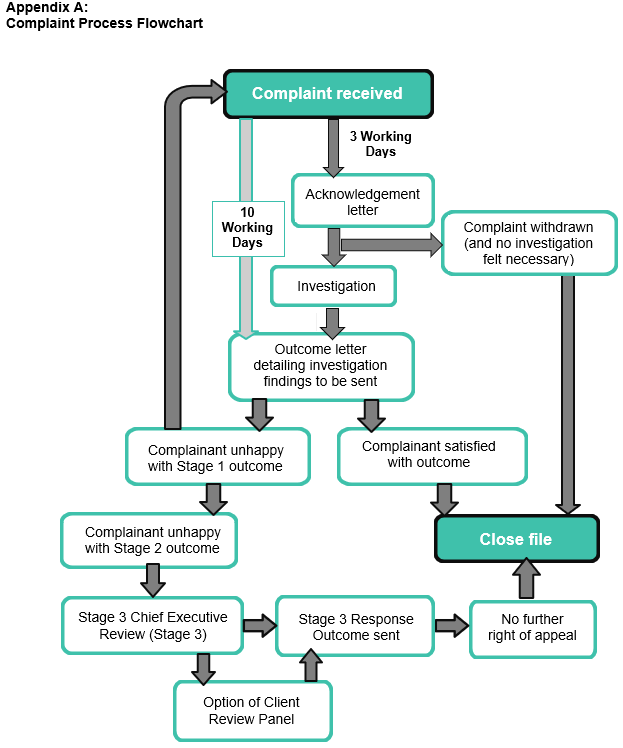 5.0	Concerns5.1	On occasion concerns may be raised outside of a formal complaint. We may feel the need to escalate a concern and investigate it as a complaint.5.2	We aim to address any concern to satisfactory level. We will however record this as a concern to ensure we are able to reflect and continue to improve our services and identify any trends. This should be recorded via Datix.Exceptions6.1	Complaints will usually follow the 3-stage process, however on occasion there may be an exception to this. For example:A complaint about a service manager will be re-allocated to an Operational Manager or Senior Line Manager).A complaint about an Operational Manager will be re-allocated to the Director of Operations.A complaint about a Director would be allocated to the Chief Executive (who would undertake the investigation as a Stage 2 complaint).A complaint about the Chief Executive should be made to the Chair of the Board of Trustees. Complaints from Partners, Commissioners or Governing Bodies6.3	If a complaint is received from a partner, commissioner or external governing body (i.e. CQC), this should be forwarded to the Director of Operations for assessment and allocation.If a complaint is received from the ICO (Information Commissioner’s Office) this should be forwarded to the Information Governance Lead (Director of Operations) for assessment and allocation. Complaints from the Housing Ombudsman should be sent directly to the Chief Executive.7.0	Non-Engagement in the process7.1	We will always offer the option to discuss the complaint with the Investigating Officer as part of the investigation. If the complainant has indicated that they wish to be contacted but we have been unable to reach them via the preferred method on numerous occasions, the Investigating Officer will proceed with the investigation. The Investigating Officer will then write with the outcome of the complaint. 8.0	Withdrawals8.1	A complaint can be withdrawn at any stage. A formal notification will be sent to confirm the complaint has been withdrawn and the file closed.8.2	It may be that the issue/s raised within the complaint should still be investigated as a matter of safety/risk. This will be decided on a case by case basis.9.0	Abuse, Vexatious or Persistent Complaints9.1	All complaints should be responded to with sympathy and patience however on occasion some complainants may take up a disproportionate amount of time and resources even when complaints have been investigated and not upheld, and all reasonable attempts have been made to resolve the complainants concerns.9.2	It is important to ensure that the complaints procedure has been correctlyimplemented and all reasonable measures have been taken in an attempt to resolve the issue/s raised by the complainant.9.3	In these instances, the complaint may be deemed as persistent or vexatious, they may even be abusive. Please note that it is recognised that referring to a complainant as “persistent” or “vexatious” may not be conducive to improving the relationship with the complainant.	9.4	Definition of a persistent or vexatious complaint, including abusive:Complainants (and/or anyone acting on their behalf) may be deemed as persistent or vexatious where previous contact with them shows that they meet one or more of the following criteria. The list is not exhaustive, nor does one single feature on its own necessarily imply that the complaint/ complainant will be considered as being in this category:Persists in a complaint after the Inspire North Feedback (Complaints) Procedure has been fully implemented and exhausted.Changes the basis of a complaint, continually raises new issues or seeks toprolong contact by raising further concerns or questions upon receipt of aresponse to the original complaint. Please note that care must be taken not todiscard new issues which may be significantly different from the originalcomplaint and might need to be addressed as separate complaints or accounted for as part of the investigation.Makes the same complaint repeatedly, perhaps with minor differences, after the complaints procedure has been concluded, and insists that the minor differences make these 'new' complaints which should be put through the full complaints procedure.Is unwilling to accept documented evidence as being factual e.g. drug records or nursing and medical notes despite investigation.Refuses to accept the outcome of the complaint procedure after its conclusion,repeatedly arguing the point, complaining about the outcome, and/or denying that an adequate response has been given.Refuses to accept that it may be difficult to verify facts if a long period of time has elapsed since the event(s) in question took place.Does not clearly identify the precise issues they would like to be investigateddespite offers of assistance.Refuses to engage with the complaints investigation process while stillwishing their complaint to be resolved.Harasses, threatens, verbally abuses or seeks to intimidate an employee, agency worker or the Investigating Officer. Is known to have recorded meetings or conversations without the priorknowledge or consent of the other parties involved.Denies statements they made at an earlier stage in the complaint process.9.5	Where the complaint / complainant has been identified as being persistent, vexatious or abusive, in accordance with one of the criteria outlined above, the Operational Managers may review the case and make a decision as to how future correspondence will be dealt with. It may be necessary to obtain legal advice before a decision is made.9.6	If required, the complainant will be informed in writing of the need to take this decision and why. A code of behaviour may be drawn up to agree future expectations of behaviour for Inspire North to continue to support the client, if they are currently in receipt of support from an Inspire North service. This may include requiring the complainant to communicate in a particular way e.g. in writing only, or with a designated employee and this will be identified within their online client record.10.0	Monitoring and Review of Feedback10.1	All satisfaction, compliments, complaints and concerns will be reported within Datix.10.2	Data around complaints and concerns within Datix will enable Inspire North to review how complaints and handled and if any trends are emerging. These reports will be shared with the quarterly Operations and Development Sub Committee along with the quarterly Satisfaction report. 10.2	We will also be able to check the quality and consistency of our response across Inspire North.  10.3	Diversity Monitoring10.3.1 	As part of the feedback form, we have included a section on Diversity which we encourage everyone to complete. 10.3.2	This data will be reviewed for the sole purpose of ensuring anti-discriminatory practice and to monitor accessibility of our services and our complaints process. 10.4	Retention of Feedback10.5	Any complaints within a client file will be destroyed in line with the retention and destruction schedule for the related service.Appendix A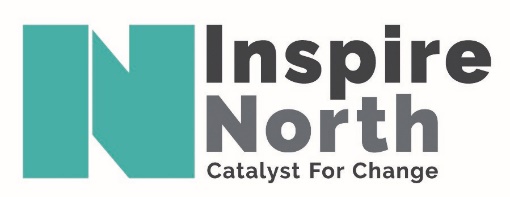 Feedback Form	To return this form you can either:	Scan and email it to info@inspirenorth.co.uk	Hand it in at your service	Post – this is a freepost address (no stamp required) please address the envelope as follows:Freepost RTCA-TUXU-YRYRInspire North3 Limewood Way LEEDS  LS14 1ABEquality and Diversity Monitoring Form 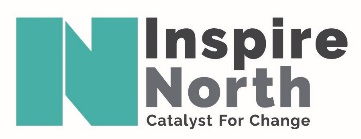 We aim to ensure that all complainants are treated fairly, irrespective of colour, ethnicity, nationality, gender, sexual orientation, marital status, physical or learning disability, age or religion. To help us ensure that no one everyone is treated fairly, please fill out the following sections, which will be used for monitoring purposes only.SeverityCriteriaNotification1Likely to be resolved at Service level, for example an issue with a service received such as delayed appointment times. Another example would be an employee acting in an unhelpful manner. Service Manager2Requires escalation to an Operational Manager due to the significant impact on the client or organisational reputational, financial or other impacts on Inspire North. Potential for legal action and notification of regulatory bodies (CQC, ICO, Commissioners etc.)Operational Manager3Immediate Risk or catastrophic failure in process that could have a serious and long-term impact. Requires escalation to the Senior Leadership Team due to the severe impact on the client or organisational reputational, financial or other impacts on Inspire North. Highly probable legal action and notification of regulatory bodies (CQC, ICO, Commissioners etc.), likely to warrant press interest.Senior Leadership TeamIf you wish to remain anonymous please do go straight to the next section “I am writing to”:Please note this will leave us unable to contact you to discuss your complaint or outcomeIf you wish to remain anonymous please do go straight to the next section “I am writing to”:Please note this will leave us unable to contact you to discuss your complaint or outcomeIf you wish to remain anonymous please do go straight to the next section “I am writing to”:Please note this will leave us unable to contact you to discuss your complaint or outcomeIf you wish to remain anonymous please do go straight to the next section “I am writing to”:Please note this will leave us unable to contact you to discuss your complaint or outcomeIf you wish to remain anonymous please do go straight to the next section “I am writing to”:Please note this will leave us unable to contact you to discuss your complaint or outcomeIf you wish to remain anonymous please do go straight to the next section “I am writing to”:Please note this will leave us unable to contact you to discuss your complaint or outcomeIf you wish to remain anonymous please do go straight to the next section “I am writing to”:Please note this will leave us unable to contact you to discuss your complaint or outcomeIf you wish to remain anonymous please do go straight to the next section “I am writing to”:Please note this will leave us unable to contact you to discuss your complaint or outcomeIf you wish to remain anonymous please do go straight to the next section “I am writing to”:Please note this will leave us unable to contact you to discuss your complaint or outcomeIf you wish to remain anonymous please do go straight to the next section “I am writing to”:Please note this will leave us unable to contact you to discuss your complaint or outcomeIf you wish to remain anonymous please do go straight to the next section “I am writing to”:Please note this will leave us unable to contact you to discuss your complaint or outcomeIf you wish to remain anonymous please do go straight to the next section “I am writing to”:Please note this will leave us unable to contact you to discuss your complaint or outcomeIf you wish to remain anonymous please do go straight to the next section “I am writing to”:Please note this will leave us unable to contact you to discuss your complaint or outcomeName:Date of Birth(if current or ex-client)Date of Birth(if current or ex-client)Date of Birth(if current or ex-client)Date of Birth(if current or ex-client)Address:Email:Phone No.:Phone No.:Phone No.:Phone No.:Preferred method of contact:Preferred method of contact:Preferred method of contact:Preferred method of contact:Post:    Email:    Email:    Email:    Email:    Phone:     Phone:     Phone:     Phone:     Phone:     Phone:     I am writing to:I am writing to:Raise a concernRaise a concernRaise a concernRaise a concernMake a complaintMake a complaintMake a complaintMake a complaintMake a complaintMake a complaintGive a complimentGive a complimentGive a complimentName of Service(your feedback is in relation to)Name of Service(your feedback is in relation to)Name/s of any employees your feedback is in relation toName/s of any employees your feedback is in relation toPlease indicate yourrelationship withthe service (tick)Current client / ResidentEx-client / Ex-ResidentEx-client / Ex-ResidentEx-client / Ex-ResidentFamily member / CarerFamily member / CarerFamily member / CarerOther (please see below)Other (please see below)Other (please see below)Other (please see below)Other (please see below)Other (please see below)Other (please see below)If other, please provide details hereDetails of your feedback(In relation to a concern or complaint) If you wish to raise a number of issues, it is useful to list there so we can ensure we investigate each issue raised. Details of your feedback(In relation to a concern or complaint) If you wish to raise a number of issues, it is useful to list there so we can ensure we investigate each issue raised. Details of your feedback(In relation to a concern or complaint) If you wish to raise a number of issues, it is useful to list there so we can ensure we investigate each issue raised. Details of your feedback(In relation to a concern or complaint) If you wish to raise a number of issues, it is useful to list there so we can ensure we investigate each issue raised. Details of your feedback(In relation to a concern or complaint) If you wish to raise a number of issues, it is useful to list there so we can ensure we investigate each issue raised. Details of your feedback(In relation to a concern or complaint) If you wish to raise a number of issues, it is useful to list there so we can ensure we investigate each issue raised. Details of your feedback(In relation to a concern or complaint) If you wish to raise a number of issues, it is useful to list there so we can ensure we investigate each issue raised. Details of your feedback(In relation to a concern or complaint) If you wish to raise a number of issues, it is useful to list there so we can ensure we investigate each issue raised. Details of your feedback(In relation to a concern or complaint) If you wish to raise a number of issues, it is useful to list there so we can ensure we investigate each issue raised. Details of your feedback(In relation to a concern or complaint) If you wish to raise a number of issues, it is useful to list there so we can ensure we investigate each issue raised. Details of your feedback(In relation to a concern or complaint) If you wish to raise a number of issues, it is useful to list there so we can ensure we investigate each issue raised. Details of your feedback(In relation to a concern or complaint) If you wish to raise a number of issues, it is useful to list there so we can ensure we investigate each issue raised. Details of your feedback(In relation to a concern or complaint) If you wish to raise a number of issues, it is useful to list there so we can ensure we investigate each issue raised. Details of your feedback(In relation to a concern or complaint) If you wish to raise a number of issues, it is useful to list there so we can ensure we investigate each issue raised. Details of your feedback(In relation to a concern or complaint) If you wish to raise a number of issues, it is useful to list there so we can ensure we investigate each issue raised. For Compliments only:Where you have taken the time to pay us a compliment about one of our services or employees we would love to pass this on, we may even want to showcase this in external publications. Are you happy for us to do this? (it will always be anonymous)Should you no longer wish us to use your comments in publications, please send an email to informationgovernance@inspirenorth.co.uk For Compliments only:Where you have taken the time to pay us a compliment about one of our services or employees we would love to pass this on, we may even want to showcase this in external publications. Are you happy for us to do this? (it will always be anonymous)Should you no longer wish us to use your comments in publications, please send an email to informationgovernance@inspirenorth.co.uk For Compliments only:Where you have taken the time to pay us a compliment about one of our services or employees we would love to pass this on, we may even want to showcase this in external publications. Are you happy for us to do this? (it will always be anonymous)Should you no longer wish us to use your comments in publications, please send an email to informationgovernance@inspirenorth.co.uk For Compliments only:Where you have taken the time to pay us a compliment about one of our services or employees we would love to pass this on, we may even want to showcase this in external publications. Are you happy for us to do this? (it will always be anonymous)Should you no longer wish us to use your comments in publications, please send an email to informationgovernance@inspirenorth.co.uk For Compliments only:Where you have taken the time to pay us a compliment about one of our services or employees we would love to pass this on, we may even want to showcase this in external publications. Are you happy for us to do this? (it will always be anonymous)Should you no longer wish us to use your comments in publications, please send an email to informationgovernance@inspirenorth.co.uk For Compliments only:Where you have taken the time to pay us a compliment about one of our services or employees we would love to pass this on, we may even want to showcase this in external publications. Are you happy for us to do this? (it will always be anonymous)Should you no longer wish us to use your comments in publications, please send an email to informationgovernance@inspirenorth.co.uk For Compliments only:Where you have taken the time to pay us a compliment about one of our services or employees we would love to pass this on, we may even want to showcase this in external publications. Are you happy for us to do this? (it will always be anonymous)Should you no longer wish us to use your comments in publications, please send an email to informationgovernance@inspirenorth.co.uk For Compliments only:Where you have taken the time to pay us a compliment about one of our services or employees we would love to pass this on, we may even want to showcase this in external publications. Are you happy for us to do this? (it will always be anonymous)Should you no longer wish us to use your comments in publications, please send an email to informationgovernance@inspirenorth.co.uk For Compliments only:Where you have taken the time to pay us a compliment about one of our services or employees we would love to pass this on, we may even want to showcase this in external publications. Are you happy for us to do this? (it will always be anonymous)Should you no longer wish us to use your comments in publications, please send an email to informationgovernance@inspirenorth.co.uk For Compliments only:Where you have taken the time to pay us a compliment about one of our services or employees we would love to pass this on, we may even want to showcase this in external publications. Are you happy for us to do this? (it will always be anonymous)Should you no longer wish us to use your comments in publications, please send an email to informationgovernance@inspirenorth.co.uk YesYesYesYesNoSection for Complaints onlySection for Complaints onlySection for Complaints onlySection for Complaints onlySection for Complaints onlySection for Complaints onlySection for Complaints onlySection for Complaints onlySection for Complaints onlySection for Complaints onlySection for Complaints onlySection for Complaints onlySection for Complaints onlySection for Complaints onlySection for Complaints onlyWould you like to meet / speak with the Investigating Officer?Would you like to meet / speak with the Investigating Officer?Would you like to meet / speak with the Investigating Officer?Yes (in person)Yes (in person)Yes (in person)Yes (in person)Yes (by phone)Yes (by phone)Yes (by phone)Yes (by phone)NoNoNoNoHave you previously raised this as a complaint or concern?(For concerns or complaints only)Have you previously raised this as a complaint or concern?(For concerns or complaints only)Have you previously raised this as a complaint or concern?(For concerns or complaints only)Yes (concern / part of feedback)Yes (concern / part of feedback)Yes (concern / part of feedback)Yes (concern / part of feedback)Yes (complaint)Yes (complaint)Yes (complaint)Yes (complaint)NoNoNoNoWhat would you like the outcome of your complaint to be?What would you like the outcome of your complaint to be?What would you like the outcome of your complaint to be?What would you like the outcome of your complaint to be?What would you like the outcome of your complaint to be?What would you like the outcome of your complaint to be?What would you like the outcome of your complaint to be?What would you like the outcome of your complaint to be?What would you like the outcome of your complaint to be?What would you like the outcome of your complaint to be?What would you like the outcome of your complaint to be?What would you like the outcome of your complaint to be?What would you like the outcome of your complaint to be?What would you like the outcome of your complaint to be?What would you like the outcome of your complaint to be?Do you have anything additional you wish to be taken in consideration?Do you have anything additional you wish to be taken in consideration?Do you have anything additional you wish to be taken in consideration?Do you have anything additional you wish to be taken in consideration?Do you have anything additional you wish to be taken in consideration?Do you have anything additional you wish to be taken in consideration?Do you have anything additional you wish to be taken in consideration?Do you have anything additional you wish to be taken in consideration?Do you have anything additional you wish to be taken in consideration?Do you have anything additional you wish to be taken in consideration?Do you have anything additional you wish to be taken in consideration?Do you have anything additional you wish to be taken in consideration?Do you have anything additional you wish to be taken in consideration?Do you have anything additional you wish to be taken in consideration?Do you have anything additional you wish to be taken in consideration?WhiteEnglish/ Welsh/ Scottish/ Northern Irish/ British  Black /    Black BritishAfrican                                 WhiteIrish                                                                     Black /    Black BritishCaribbean                            WhiteGypsy or Irish Traveller                                       Black /    Black BritishOther                                   WhiteOther                                                                   Black /    Black BritishOther                                   WhiteMixed/ Multiple ethnic groupsAsian / Asian BritishBangladeshi                                                        Mixed/ Multiple ethnic groupsWhite and Asian                  Asian / Asian BritishChinese                                                               Mixed/ Multiple ethnic groupsWhite and Black African      Asian / Asian BritishIndian                                                                  Mixed/ Multiple ethnic groupsWhite and Black Caribbean Asian / Asian BritishPakistani                                                             Mixed/ Multiple ethnic groupsOther                                    Asian / Asian BritishOther                                                                   Asian / Asian BritishOther Ethnic GroupArab                                                                    Other Ethnic GroupOther                                                                   I would prefer not to say                                      GenderMale                                                        Female                                                        GenderIndeterminate                                          Transgender                                                GenderAgender                                                   Non-Binary                                                  GenderI would prefer not to say                          Sexual OrientationHeterosexual or Straight                          Gay                                                              Sexual OrientationBisexual                                                   Lesbian                                                        Sexual OrientationOther sexual orientation not listed           I would prefer not to say                              ReligionBuddhist                                                  Christian – All dominations                          ReligionHindu                                                       Jewish                                                          ReligionMuslim                                                     Sikh                                                              ReligionI would prefer not to say                          